Allegato 3Prot. N.	del 	All’alunno...                                          Ai genitori dell’alunno... della classe... Al coordinatore della classe...Oggetto: notifica del provvedimento disciplinare assunto dal Consiglio della classe... sede... nei confronti dello studente ... in relazione ai fatti avvenuti il... ... .....IL DIRIGENTE SCOLASTICOViste le note disciplinari riportate nel registro di classe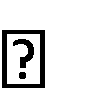 Vista la relazione del Prof./Prof.ssa ... Prot. N° ... del... ... ...Sentite le motivazioni addotte dall’alunno .... in data ... ... ....Visto il regolamento di disciplina degli alunni dell’Istituto.Vista la delibera del Consiglio di classe, di irrogare come sanzione principale la sospensione dalla frequenza delle lezioni scolastiche per n…. (…………………) giorni e la sanzione accessoria del….. e/o come sanzione alternativa, che l’alunno/a venga impegnato/a in attività di ……………………., durante	oal di fuori dall’orario scolastico.Visto il DPR 235 del 21 novembre 2007Visto il DPR 249 del 24 giugno 1998NOTIFICAPoichè l’alunno/a, presente a scuola e alla quale è stata proposta la scelta, non ha accettato/ha accettatol’irrogazione della sanzione alternativa(nel caso in cui si proceda con l’irrogazione della sanzione disciplinare)Comunica allo studente/ssa ………………………è irrogata la sanzione disciplinare di …….per giorni … chedecorrono dal giorno ….- In tale periodo i docenti provvederanno a … e lo studente/ssa dovrà (5) …………………….(5) Nel caso della sanzione dell'allontanamento dello studente dall'istituto scolastico per un periodo non superiore a 15 giorni, è bene esplicitare con quali modalità verrà mantenuto, durante tale periodo, un rapporto con lo studente e con i suoi genitori tale da preparare il rientro nella comunità scolastica; nel caso in cui si preveda, invece, la sanzione dell’allontanamento per un periodo superiore a 15 giorni, in coordinamento con la famiglia, e, ove necessario, con i servizi sociali e l’autorità giudiziaria, occorre indicare le modalità con cui la scuola intende promuovere un percorso di recupero educativo che miri all’inclusione, alla responsabilizzazione e al reintegro, ove possibile, nella comunità scolastica.(nel caso in cui lo studente abbia accettato di commutare la sanzione disciplinare con la sanzione alternativa)Comunica che l’alunno/a ……………………. ………………………..nei giorni	svolgerà(indicare sanzione alternativa) …………………………………………………………………………………………………………Pertanto l’alunno/a, nei suddetti giorni, frequenterà/non frequenterà regolarmente le lezioni e durante/al termine delle stesse sarà occupato …………………………………………… dalle ore …… alle ore ……..Qualora l’alunno/a non concluda in modo totale e secondo le istruzioni date l’esecuzione dell’azione che gli/le è stata comminata, verrà comunicato alla famiglia che varrà la sanzione principale.Si ricorda che nessuna infrazione disciplinare connessa al comportamento può influire sulla valutazione del profitto delle singole discipline.Avverso il presente provvedimento e ammesso ricorso all’Organo di Garanzia dell’Istituto entro 15 giorni dal ricevimento della presente. E’ consentito agli interessati l’accesso ai documenti come previsto dalla Legge 241/1990 e successive modifiche.Considerato che il provvedimento ha soprattutto una valenza educativa, si chiede alla famiglia una fattiva collaborazione per migliorare il comportamento e l’atteggiamento verso i compagni e i Docenti.La scuola adotterà le azioni di recupero ai sensi del DPR 235 del 21 novembre 2007, come da scheda attitudinale.La presente notifica viene effettuata tramite pec, raccomandata a mano, a/rIL DIRIGENTE SCOLASTICO